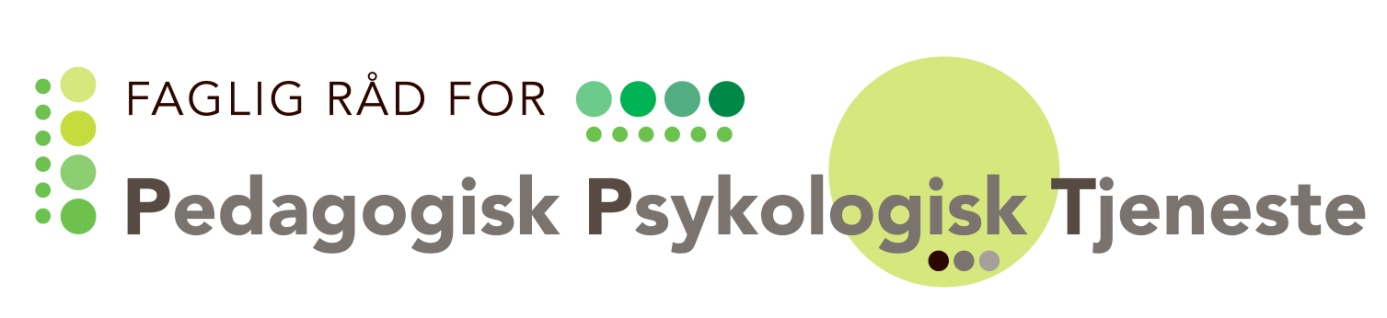 Faglig råd for PP-tjenestens konferanse 20. september 2016Hvorfor satse på Pedagogisk- psykologisk tjeneste?Sted: Oslo Plaza hotellPåmelding: www.fagligppt.no                Program09:00 – 10:00 	Registrering, kaffe og te10:00 – 10:05	Velkomst		Faglig råd for PP-tjenesten	10:05 – 10:15 	Åpning av konferansen		Birgitte Jordal statssekretær i Kunnskapsdepartementet	10:20 – 10:50 	Hvordan står det til med PP-tjenesten?	Er PP-tjenesten rustet til å møte krav og forventninger som blir stilt?	Asbjørn Langås, Faglig råd for PP-tjenesten10:50 – 11:20 	Utfordringsbildet for det spesialpedagogiske feltet sett fra 		Statped	Marie E. Axelsen. Avdelingsdirektør fag- og prosess, Statped11:20 – 11:50 		Tilpasset opplæring – Tilpasset hvem? 	 	Hva vet vi om tilpasset opplæring i norsk skole?	 	Sølvi Lillejord, Direktør, Kunnskapssenter for Utdanning12:00 – 13:00	 	Lunsj13:00 – 13:30  	Tilpasset opplæring – som rettesnor og prinsipp 		Trond Welstad, Institutt for kriminologi og rettssosiologi UiO13:30 – 13:45  	Rettssikkerheten for elever med særlige behov?	 	Kristine Vierli, juridisk rådgiver		Norsk Forbund for Utviklingshemmede (NFU)13.45 – 14:15  	Felles innlegg fra Foreldreutvalget for grunnopplæringen og 	 	Foreldreutvalget for barnehager14:15 – 14:30  	Lovgivers forventninger, og politikeres vilje til	 	satsning på PP-tjenesten?		Øystein Stette, Nestor14:30 – 15:00 		Pause 15:00 – 15.30	 	God vilje er ikke nok!		 	Bodil Jenssen Houg, mobbeombud i Buskerud15:30  – 15:45  	Hvorfor satse på PP-tjenesten?	  Bjørg Klokk, Faglig råd for PP-tjenesten15:45 – 16:00   	Avslutning, orientering om årsmøtet, vel hjem	  Anne Lium BergerFor alle!19:30 	 Middag for alle som er interessert i feltet generelt – og PP-tjenesten 	 spesielt. Samvær med gode kolleger! (Husk å melde deg på samtidig 	 med påmelding til konferansen)For representanter til årsmøtet17:00 – 19:00  Årsmøte i Faglig råd for PP-tjenesten	Sted: Møterom Oslofjord panorama 33. etg.